											ПРОЕКТ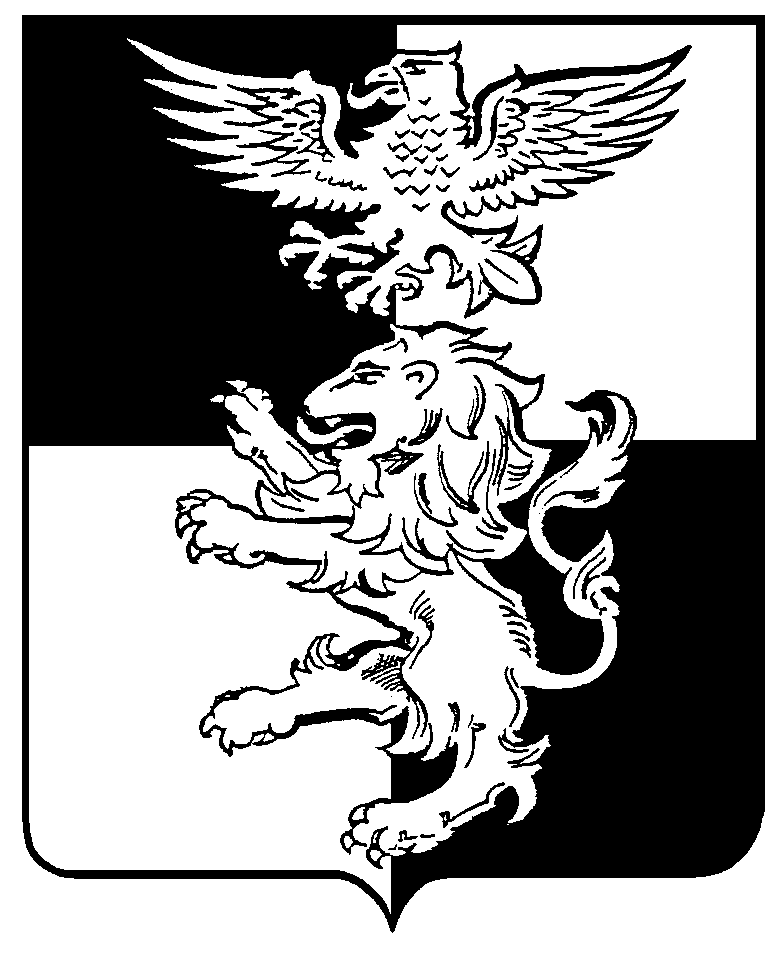 Белгородский район Белгородская область Российской ФедерацииПОСЕЛКОВОЕ СОБРАНИЕ ГОРОДСКОГО ПОСЕЛЕНИЯ «ПОСЕЛОК ОКТЯБРЬСКИЙ» ______ заседание поселкового собрания четвертого созыварешение «__»________2019 года							       № ____О передаче к  осуществлению полномочий городского поселения «Поселок Октябрьский» по организации библиотечного обслуживания населения,комплектованию и обеспечению сохранности библиотечныхфондов библиотек городского поселения	Руководствуясь частью 4 статьи 15 Федерального закона от 6 октября 2003 г. № 131-ФЗ «Об общих принципах организации местного самоуправления в Российской Федерации», Уставом городского поселения «Поселок Октябрьский» муниципального района «Белгородский район» Белгородской области, поселковое собрание городского поселения «Поселок Октябрьский»                р е ш и л о:	1. Передать Администрации Белгородского района на период                              с 01.01.2020 г. до 31.12.2022 г. осуществление полномочий городского поселения «Поселок Октябрьский» по организации библиотечного обслуживания населения, комплектованию и обеспечению сохранности библиотечных фондов библиотек городского поселения.	2. Утвердить проект соглашения между администрацией Белгородского района и администрацией городского поселения «Поселок Октябрьский» об осуществлении полномочий по организации библиотечного обслуживания населения, комплектованию и обеспечению сохранности библиотечных фондов библиотек городского поселения (прилагается).	3. Утвердить Порядок и условия предоставления межбюджетных трансфертов, предоставляемых из бюджета городского поселения «Поселок Октябрьский» бюджету муниципального района «Белгородский район» Белгородской области на осуществление полномочий поселения по организации библиотечного обслуживания населения, комплектованию и обеспечению сохранности библиотечных фондов библиотек городского поселения (прилагается).	4. Утвердить Методику расчёта межбюджетных трансфертов, предоставляемых из бюджета городского поселения «Поселок Октябрьский» бюджету муниципального района «Белгородский район» Белгородской области на осуществление полномочий поселения по организации библиотечного обслуживания населения, комплектованию и обеспечению сохранности библиотечных фондов библиотек городского поселения (прилагается).	5. Поручить администрации городского поселения «Поселок Октябрьский» заключить с администрациями городских поселений соглашения об осуществлении полномочий, указанных в пункте 1 настоящего решения.	6. Обнародовать настоящее решение и разместить на официальном сайте органов местного самоуправления городского поселения «Поселок Октябрьский» муниципального района «Белгородский район» Белгородской области.	7. Контроль за исполнением данного решения возложить на постоянную комиссию поселкового собрания городского поселения «Поселок Октябрьский» по экономическому развитию, бюджету, социальной политике и жизнеобеспечению (Визирякину В.А.).СОГЛАШЕНИЕ № __/__/__между администрацией Белгородского района и администрацией городского поселения «Поселок Октябрьский» об осуществлении полномочий по организации библиотечного обслуживания населения, комплектованию и обеспечению сохранности библиотечных фондов библиотек городского поселенияг. Белгород                                                                         «__» ___________ 2019 г.Администрация городского поселения «Поселок Октябрьский», именуемая в дальнейшем «Администрация поселения», в лице главы администрации городского поселения _______________, действующего (ей) на основании Устава городского поселения «Поселок Октябрьский» муниципального района «Белгородский район» Белгородской области, с одной стороны, и администрация Белгородского района, именуемая в дальнейшем «Администрация района», в лице главы администрации Белгородского района__________________, действующего на основании Устава муниципального района «Белгородский район» Белгородской области, с другой стороны, в дальнейшем именуемые «Стороны», руководствуясь частью 4 статьи 15 Федерального закона от 06.10.2003 г.  № 131-ФЗ «Об общих принципах организации местного самоуправления в Российской Федерации», Уставом муниципального района «Белгородский район» Белгородской области, Уставом городского поселения «Поселок Октябрьский» муниципального района «Белгородский район», решением поселкового собрания городского поселения «Поселок Октябрьский» от «__» __________ 2019 года № ___, решением Муниципального совета Белгородского района от «__» _________ 2019 года № ___, заключили настоящее Соглашение (далее – «Соглашение») о нижеследующем:1. Общие положения1.1. Администрация поселения передаёт, а Администрация района принимает осуществление полномочий по организации библиотечного обслуживания населения, комплектованию и обеспечению сохранности библиотечных фондов библиотек городского поселения, в соответствии с пунктом 2.1. настоящего Соглашения.1.2. Осуществление полномочий производится в интересах социально-экономического развития городского поселения и с учётом возможности эффективного их осуществления органами местного самоуправления муниципального района.1.3. Для осуществления полномочий Администрация поселения из бюджета поселения предоставляет бюджету муниципального района «Белгородский район» межбюджетные трансферты, определяемые в соответствии с пунктом 3.1. настоящего Соглашения.2. Перечень полномочий, осуществляемых администрацией района2.1. Администрация поселения передаёт, а Администрация района в лице Управления культуры администрации Белгородского района принимает осуществление полномочий по организации библиотечного обслуживания населения, комплектованию и обеспечению сохранности библиотечных фондов библиотек поселений, в отношении следующих учреждений:- Филиал № 1 «Октябрьская поселенческая библиотека» городского поселения;- Филиал № 2 «Октябрьская поселенческая библиотека» городского поселения.На Администрацию района возлагается организация обеспечения реализации прав граждан на библиотечное обслуживание в соответствии с Федеральным законом от 29.12.1994 г. № 78-ФЗ «О библиотечном деле».2.3. Организация исполнения полномочий Администрацией района осуществляется во взаимодействии с органами государственной власти Белгородской области, органами местного самоуправления, другими учреждениями и организациями муниципального района.3. Межбюджетные трансферты, направляемыена осуществление полномочий3.1. Расчёт межбюджетных трансфертов, направляемых на осуществление полномочий по решению вопросов, указанных в пункте 2.1. настоящего Соглашения, производится в соответствии с порядком определения ежегодного объёма межбюджетных трансфертов, предоставляемых из бюджета поселения бюджету муниципального района «Белгородский район» Белгородской области (далее - межбюджетные трансферты).3.2.	 Предоставление межбюджетных трансфертов осуществляется в пределах бюджетных ассигнований и лимитов бюджетных обязательств на цели, указанные в Соглашении.3.3.	 Размер межбюджетных трансфертов, направляемых на осуществление полномочий, устанавливается в размере ________ в год.3.4. Перечисление указанной суммы производится ежемесячно равными долями, не позднее 10-го числа отчётного месяца из бюджета ______ поселения в бюджет муниципального района.4. Права и обязанности сторон4.1. Администрация поселения:	4.1.1. Перечисляет Администрации района финансовые средства в виде межбюджетных трансфертов, направляемых на осуществление полномочий, в порядке, установленном пунктами 3.1. – 3.4. настоящего Соглашения.	4.1.2. Предоставляет Администрации района необходимую информацию, материалы и документы, связанные с осуществлением полномочий.	4.1.3. Оказывает содействие Администрации района в разрешении вопросов, связанных с осуществлением полномочий поселения.	4.1.4. Обеспечивает контроль за осуществлением Администрацией района полномочий, а также за целевым использованием финансовых средств, предоставленных на эти цели. В случае выявления нарушений направляет обязательные для исполнения Администрацией района письменные требования об устранении выявленных нарушений в месячный срок с даты выявления нарушений.	4.1.5. Запрашивает в установленном порядке у Администрации района необходимую информацию, материалы и документы, связанные с осуществлением полномочий, в том числе об использовании финансовых средств.	4.1.6. В период действия настоящего Соглашения не вправе решать вопросы, полномочия по осуществлению которых переданы Администрации района.	4.2. Администрация района:	4.2.1. Осуществляет полномочия в соответствии с пунктом 2.1. настоящего Соглашения и действующим законодательством в пределах, выделенных на эти цели финансовых средств.	4.2.2. Рассматривает представленные Администрацией поселения требования об устранении выявленных нарушений со стороны Администрации района по осуществлению полномочий, не позднее чем в месячный срок (если в требовании не указан иной срок) принимает меры по устранению нарушений и незамедлительно сообщает об этом Администрации поселения.	4.2.3. Ежегодно, не позднее 20 числа месяца, следующего за отчётным периодом, представляет Администрации поселения отчёт об использовании межбюджетных трансфертов, предоставляемых из бюджета поселения бюджету муниципального района «Белгородский район» Белгородской области на осуществление полномочий поселений по организации библиотечного обслуживания населения, комплектованию и обеспечению сохранности библиотечных фондов библиотек поселения.	4.2.4. В случае невозможности надлежащего исполнения полномочий Администрация района сообщает об этом в письменной форме Администрации поселения. Администрация поселения рассматривает такое сообщение в течение 15 дней с даты его поступления.5. Срок осуществления полномочий и порядок прекращения	5.1. Настоящее Соглашение действует с 1 января 2020 года до 31 декабря 2022 года.5.2. Осуществление полномочий по настоящему Соглашению обеспечивается Администрацией района в период действия настоящего Соглашения и прекращается вместе с истечением срока действия настоящего Соглашения, указанного в пункте 5.1.5.3. Действие настоящего Соглашения может быть прекращено досрочно (до истечения срока его действия):5.3.1. По взаимному соглашению Сторон, выраженному в оформленном надлежащим образом Соглашении о расторжении настоящего Соглашения.5.3.2. В одностороннем порядке настоящее Соглашения расторгается в случае:- изменения действующего законодательства Российской Федерации, в связи с которым выполнение условий настоящего Соглашения Сторонами становится невозможным;- неисполнения или ненадлежащего исполнения одной из Сторон своих обязательств в соответствии с настоящим Соглашением;- по причине объективно сложившихся условий, в результате которых осуществление полномочий становится невозможным либо крайне обременительным для одной или для обеих Сторон.5.3.3. В судебном порядке на основании решения суда.5.4. Уведомление о расторжении настоящего Соглашения в одностороннем порядке направляется соответствующей Стороной другой Стороне не менее чем за 30 дней.5.5. Нарушение одной из Сторон условий предоставления межбюджетных трансфертов, если это действие не связано с нецелевым использованием бюджетных средств, влечет бесспорное взыскание суммы межбюджетного трансферта и (или) приостановление (сокращение) предоставления межбюджетных трансфертов (за исключением субвенций).5.6. Администрация района несет ответственность за надлежащее осуществление полномочий в той мере, в какой это обеспечено финансовыми средствами.5.7. Расторжение Соглашения влечет за собой возврат перечисленных сумм межбюджетных трансфертов за вычетом фактических понесенных расходов, подтвержденных документально, в течение 30 дней с даты подписания Соглашения о расторжении или получения письменного уведомления о расторжении Соглашения.6. Заключительные положения	6.1. По вопросам, не урегулированным в настоящем Соглашении, Стороны руководствуются действующим законодательством Российской Федерации. 	6.2. Внесение изменений и дополнений в настоящее Соглашение осуществляется путем заключения Сторонами в установленном порядке дополнительных соглашений, являющихся неотъемлемой частью настоящего Соглашения.	6.3. Все уведомления, заявления и сообщения направляются Сторонами в письменной форме.6.4. Изменение норм действующего законодательства Российской Федерации по вопросам, связанным с реализацией настоящего Соглашения, должно находить своевременное отражение в содержании настоящего Соглашения.6.5. Все споры и разногласия, которые могут возникнуть между Сторонами по настоящему Соглашению, разрешаются ими путем переговоров либо в рамках иной процедуры досудебного урегулирования споров и разногласий, в том числе с привлечением третьей стороны. При отсутствии возможности урегулирования споров в порядке переговоров споры подлежат рассмотрению в суде в соответствии с действующим законодательством Российской Федерации.6.6. Настоящее Соглашение составлено в двух экземплярах, имеющих одинаковую юридическую силу, по одному экземпляру для каждой из Сторон.7. Реквизиты сторонГлава    администрации                                 Глава администрациигородского   поселения                                   Белгородского района«Поселок Октябрьский»                                       ______________ И. Фамилия                         ____________ И. Фамилия     «_» _______ 2019  г.                                          «_» _________ 2019 г.    М.П.                                                                                 М.П.                                                       Отчетоб использовании межбюджетных трансфертов предоставляемых  из бюджета поселения бюджету муниципального района «Белгородский район» Белгородской области на осуществление полномочий поселений по организации библиотечного обслуживания населения, комплектованию и обеспечению сохранности библиотечных фондов библиотек городского поселенияПериодичность: годовойЕдиница измерения: руб.Порядок и условия предоставления межбюджетных трансфертов, предоставляемых из бюджета городского поселения «Поселок Октябрьский» бюджету муниципального района «Белгородский район» Белгородской области на осуществление полномочий по организации библиотечного обслуживания населения, комплектованию и обеспечению сохранности библиотечных фондов библиотек городского поселения1. Настоящий Порядок устанавливает порядок определения ежегодного объема межбюджетных трансфертов, предоставляемых из бюджета городского поселения бюджету муниципального района «Белгородский район» Белгородской области на осуществление полномочий поселения по организации библиотечного обслуживания населения, комплектованию и обеспечению сохранности библиотечных фондов библиотек городского поселения. 2. Предоставление межбюджетных трансфертов осуществляется в пределах бюджетных ассигнований и лимитов бюджетных обязательств на цели, указанные в Соглашении между Администрацией района и администрацией городского поселения, входящих в состав муниципального района «Белгородский район» Белгородской области, об осуществлении полномочий поселений по организации библиотечного обслуживания населения, комплектованию и обеспечению сохранности библиотечных фондов библиотек городского поселения. 3. Размер межбюджетных трансфертов определяется в соответствии с Методикой расчета межбюджетных трансфертов, предоставляемых из бюджета городского поселения муниципального района «Белгородский район» Белгородской области бюджету муниципального района «Белгородский район» Белгородской области на осуществление полномочий поселения по организации библиотечного обслуживания населения, комплектованию и обеспечению сохранности библиотечных фондов библиотек поселения. 4. Межбюджетные трансферты равными частями ежемесячно, не позднее 10-го числа текущего месяца, перечисляются из бюджетов городского поселения в бюджет муниципального района.5. Администрация Белгородского района ежеквартально, не позднее 
20-го числа месяца, следующего за отчётным периодом, направляет в администрацию городского поселения отчёт о расходах бюджета муниципального района, источником финансового обеспечения которых являются межбюджетные трансферты, предоставленные бюджетом городского поселения.6. Администрация Белгородского района несет ответственность за нецелевое использование межбюджетных трансфертов и достоверность отчётности, представляемой в соответствии с пунктом 5 настоящего Порядка.7. При установлении отсутствия потребности муниципального района в межбюджетных трансфертах их остаток либо часть остатка подлежит возврату в доход бюджета городского поселения.8. В случае невыполнения администрацией городского поселения обязательств по предоставлению межбюджетных трансфертов в бюджет муниципального района администрация Белгородского района осуществляет взыскание недополученной суммы межбюджетных трансфертов за счет доходов от федеральных налогов и сборов, налогов, предусмотренных специальными налоговыми режимами, региональных и местных налогов, подлежащих зачислению в бюджет городского поселения, в порядке, установленном комитетом финансов и бюджетной политики администрации Белгородского района, с учетом общих требований, установленных Министерством финансов Российской Федерации.Методикарасчёта межбюджетных трансфертов, предоставляемых из бюджета городского поселения «Поселок Октябрьский» бюджету муниципального района «Белгородский район» Белгородской области на осуществление полномочий поселения по организации библиотечного обслуживания населения, комплектованию и обеспечению сохранности библиотечных фондов библиотек городского поселенияНа оплату труда работников (с начислениями), непосредственно осуществляющих полномочия, и материально-техническое обеспечение. Объем средств на оплату труда (с начислениями) работников, непосредственно осуществляющих полномочия, и материальные затраты, необходимые для осуществления работниками полномочий, рассчитывается по формуле:S мбт. = S оп. + S мз. + S л.к.у,где: S мбт. - размер межбюджетных трансфертов на оплату труда работников, непосредственно осуществляющих полномочия, и материальные затраты, необходимые для осуществления полномочий;S оп. - сумма расходов на оплату труда в год работников, непосредственно осуществляющих полномочия, определяемая по формуле: S оп. = ФОТ месс. x Е x Км,где: ФОТ мес. - фонд оплаты труда работников в месяц;Е - коэффициент начислений на оплату труда в соответствии с законодательством Российской Федерации в размере 1,302 (30,2% отчислений с заработной платы работников);Км - количество месяцев (12);S мз. - материальные затраты, которые определяются из расчета:S мз. = (Пк + Пт.у. + О у.с. + О к.у. + О с.п. + Р мер.+ По.с.) x Км,где: Пк - месячная потребность в канцелярских товарах;Пт.у. - потребность в транспортных услугах;О у.с. - оплата услуг связи;О к.у. - оплата коммунальных услуг;Ос.п. - оплата содержания помещения;Р мер. - месячные расходы на проведение мероприятий;По.с. - месячная потребность в основных средствахS л.к.у - сумма расходов на оплату льготных коммунальных услуг работникам отрасли культураS л.к.у = Р л.к.у x КмРл.к.у - месячная сумма на оплату льготных коммунальных услуг работникам отрасли культура.Итого: S мбт. = S oп. + S мз + S л.к.уРазмер межбюджетных трансфертов, предоставляемых в соответствии с решением представительного органа поселения, из бюджета городского поселения бюджету муниципального района «Белгородский район» Белгородской области на осуществление части полномочий 
поселения по организации библиотечного обслуживания населения, комплектованию и обеспечению сохранности библиотечных фондов библиотек городского поселенияПредседатель поселкового собраниягородского поселения «Поселок Октябрьский»    В.Е. Булгаков      Утверждено   решением поселкового собрания городского поселения «Поселок Октябрьский» от «__» ___________ 2019 г. № __Приложение к Соглашению от «__»_________ 201__ г. №__/___/___между администрацией Белгородского района и администрациями поселений, входящих в состав муниципального района «Белгородский район» Белгородской области, на осуществление полномочий поселений по организации библиотечного обслуживания населения, комплектованию и обеспечению сохранности библиотечных фондов библиотек городского поселения«ФОРМА»Поступило МБТ из бюджета городского поселения бюджету муниципального района «Белгородский район» Белгородской области Поступило МБТ из бюджета городского поселения бюджету муниципального района «Белгородский район» Белгородской области Дата и номер соглашениясумма, руб.Итого:Кассовые расходы бюджета бюджету муниципального района «Белгородский район» Белгородской области на осуществление переданных полномочийКассовые расходы бюджета бюджету муниципального района «Белгородский район» Белгородской области на осуществление переданных полномочийКассовые расходы бюджета бюджету муниципального района «Белгородский район» Белгородской области на осуществление переданных полномочий№ п/пфактически выполненные работыСумма фактически выполненных работ, руб.Утверждён  решением поселкового собрания городского поселения «Поселок Октябрьский» от «__» ___________ 2019 г. № __Утверждена  решением поселкового собрания городского поселения «Поселок Октябрьский» от «__» ___________ 2019 г. № __№ п/пНаименование поселенияЧисленность населенияСумма межбюджетных трансфертов, тыс. рублей на 2020 годСумма межбюджетных трансфертов, тыс. рублей на 2021 годСумма межбюджетных трансфертов, тыс. рублей на 2022 год1.Администрация г/п «Поселок Октябрьский»6 1874944,23087,33260,8